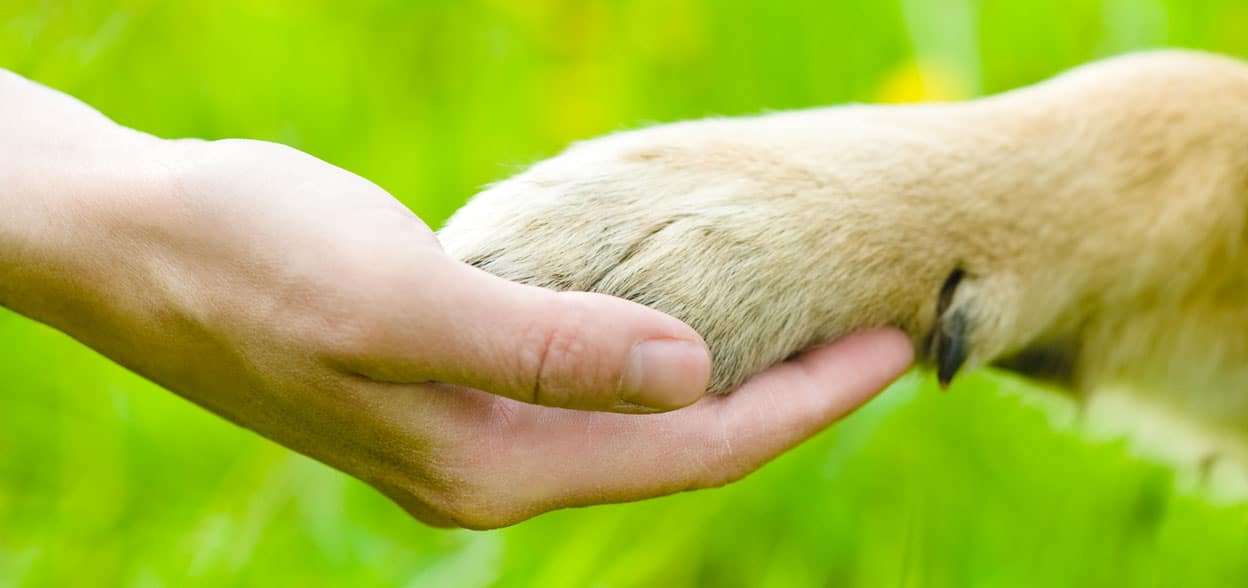 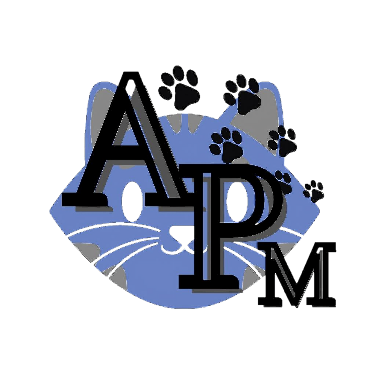 Vos coordonnées Nom :Prénom :Âge : Profession Adresse :Code Postal :Ville :N° de Téléphone :Adresse mai :VOTRE EXPÉRIENCE AVEC LES ANIMAUXAvez-vous déjà été Famille d'Accueil :Etes-vous actuellement Famille d’accueil ? Oui / Non Avez-vous déjà eu des animaux :  Oui / Non Nombre d'animaux au sein du foyer aujourd'hui :Quels types d'animaux avez-vous aujourd'hui ?Sont-ils vaccinés / stérilisés ? :    Oui / Non CADRE DE VIEJ’habite une                Maison              Appartement Nombre de m2 de votre logement :J'ai un jardin 	Oui 	NonNombre de membres dans la famille :Nombre d'enfants :Avez-vous des allergies ? Etes-vous véhiculé ? Pourquoi souhaitez-vous devenir Fa ?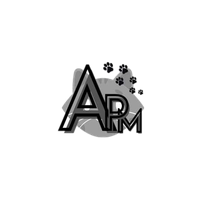 Merci d’avoir répondu à nos questions ! Ce formulaire est à nous renvoyer par mail : associationamp78@gmail.comVos coordonnées Nom :Prénom :Âge : Profession Adresse :Code Postal :Ville :N° de Téléphone :Adresse mai :VOTRE EXPÉRIENCE AVEC LES ANIMAUXAvez-vous déjà été Famille d'Accueil :Etes-vous actuellement Famille d’accueil ? Oui / Non Avez-vous déjà eu des animaux :  Oui / Non Nombre d'animaux au sein du foyer aujourd'hui :Quels types d'animaux avez-vous aujourd'hui ?Sont-ils vaccinés / stérilisés ? :    Oui / Non CADRE DE VIEJ’habite une                Maison              Appartement Nombre de m2 de votre logement :J'ai un jardin 	Oui 	NonNombre de membres dans la famille :Nombre d'enfants :Avez-vous des allergies ? Etes-vous véhiculé ? Pourquoi souhaitez-vous devenir Fa ?Merci d’avoir répondu à nos questions ! Ce formulaire est à nous renvoyer par mail : associationamp78@gmail.com